MAGYAR LABDARÚGÓ SZÖVETSÉG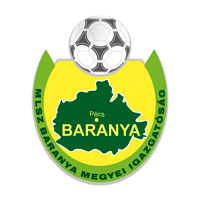 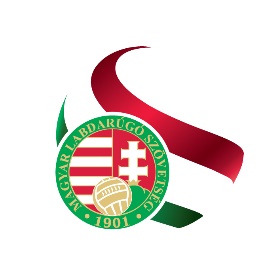 Grassroots Önkéntes tanfolyamJelentkezési lapTanfolyami kód: KPGRON2103Kérjük Word dokumentumban kitölteni!Kelt ............................., 2021 év ............................hó ...... napA számítógépen (wordben) kitöltött jelentkezési lapot e-mailben kérjük elküldeni az alábbi e-mail címre 
2021. október 21.-ig:eles.andras@mlsz.hu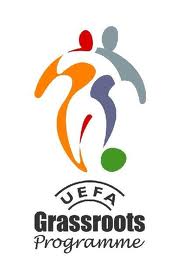 Hallgató neve:Leánykori név:Születési hely, idő:E-mail cím:Telefonszám:Anyja neve:Lakó- és tartózkodási hely címe:Állampolgársága:Nem magyar állampolgárságnál tartózkodás jogcíme:Megnevezése, száma:Munkahely megnevezése:Munkahely címe:Munkahely telefonszám:Legmagasabb iskolai végzettség:OKJ-s végzettség (ha van):Sportszakmai végzettség:Sportági múlt:Jelenlegi sportbeli munka:Nyelvismeret: